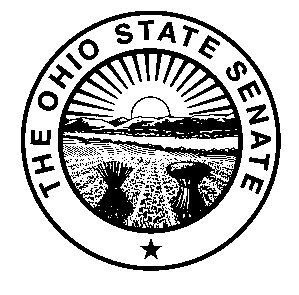 Ohio SenateSenate Building1 Capitol Square Columbus, Ohio 43215(614) 466-5123Skindell@ohiosenate.govMichael J. SkindellState Senator23rd DistrictBefore the Senate Local Government, Public Safety & Veterans Affairs CommitteeSenate Bill 59 – Ohio Child Bicycle Safety ActSponsor Testimony by Senator Michael J. Skindell March 28, 2017Chairman Uecker, Vice Chairman Wilson, Ranking Member Thomas and members of the Senate Local Government, Public Safety & Veterans Affairs Committee, thank you for the opportunity to provide sponsor testimony on SB 59, which is called Ohio’s Child Bicycle Helmet Safety Act.  I introduced this bill in the 131st, 130th and 129th General Assemblies as SB 48, SB 90 and SB 77, respectively.  I also introduced this bill while serving in the House: HB 93 in the 128th General Assembly and HB 387 in the 127th General Assembly.  At this time, there is no statewide requirement for minors to wear helmets while riding bicycles.  This creates serious health and safety risks to our kids.  The day a parent buys their child his or her first bike, the day a parent removes the training wheels and the day a child heads to their friend’s house without asking for a ride; these are milestones in the lives of both a child and a parent.  So much more than a toy, a bicycle represents independence for our children.According to the United States Consumer Product Safety Commission, in 2015, more than 206,000 children across the United States visited the emergency room for bicycle-related injuries.  Nearly half of these children suffer from traumatic brain injuries.  The National Safe Kids campaign estimates that properly-fitted bike helmets could prevent 88% of these injuries.  Unfortunately, bicycles are much more than a toy.  Bicycles are associated with more childhood injuries than any consumer product except the automobile.  Here are some statistics:In 2015, 818 bicyclists died on US roadways, an increase of 12.2% and the highest number since 1995;Approximately 10,700 children are hospitalized annually for a bicycle-related injury in the  with an average length of stay of three days in the hospital;One-third of children hospitalized for a bicycle-related injury are diagnosed with traumatic brain injury;Bicyclist deaths represented 2.3% of all traffic fatalities in 2013;45,000 bicyclists were injured in traffic in 2015;It is because of these statistics that cities and states nationwide have enacted bicycle-helmet laws.  These laws are designed to significantly increase the number of children wearing helmets and reduce the number of head injuries and deaths among children.As of 2016, 22 states, the District of Columbia, and at least 201 localities have enacted age-specific bicycle-helmet laws.  Most of these laws cover bicyclists under 16. Ohio communities which have enacted bicycle-helmet laws include:                  		Under 16           2001  Beachwood              		Under 16           1990  Bexley			Under 16	           2010  Blue Ash            	 	Under 16           2003  Brecksville          		Under 18           1998              		Under 14           2001            		Under 16           1999             		Under 16           2004  			Under 18	           2009                  		Under 13           2004      		Under 18           2004  Enon                   		Under 16           2004                   		Under 14           2001               		Under 19           2000                		Under 16           2004              		Under 18           1997                    		Under 17           2002                 		Under 16           2004  Orange Village		Ages 6 to 15      1992Pepper Pike			Under 18	           2000  Shaker Heights       		All ages over 5  1997                         			(including passengers)        		Under 14           2000          		Under 12           1993  Waynesville            		Under 17           2000Ohio’s Child Bicycle Helmet Safety Act, as proposed in SB 59, is intended to encourage children to wear helmets.  Children under the age of 18 not wearing a helmet will receive a citation and could receive a $25 fine.  The parent or guardian of the child is responsible for the payment of the fine.  A court may waive the fine if it is demonstrated that a helmet has been purchased.  The offense is to be a strict-liability one.  Fines collected under this law shall be deposited in the Bicycle Safety Fund.  Money in the fund must be used to assist low-income families in the purchase of helmets.  A helmet is the single most effective safety device for reducing the severity of head injuries and the likelihood of death following a bicycle crash.  The Consumer Product Safety Commission has also demonstrated that helmet laws have resulted in an 18.4% increase in the use of helmets by children, even when the laws are not rigorously enforced.  The American Academy of Pediatrics estimates that states without helmet laws average 15% helmet use among the general public.The economic impact of not wearing a helmet is enormous.   Moreover, a study conducted by researchers at the Center for Injury Research and Policy at Nationwide Children’s Hospital, published in October 2007, estimated that bicycle-related injuries among children and adolescents resulted in nearly $200 million in hospital in-patient charges annually.  I can personally attest to the fact that helmets do save lives.  As you may be aware, in August 2007, while riding my bicycle, I struck an automobile that suddenly turned left in front of me.  Upon impact, my head struck the roof of the car, and when I flew over the car, I struck the pavement of the road, head first.  If I had not been wearing a helmet, my injuries certainly would have been catastrophic, if not fatal.  My appeal to this committee is simple: Let’s pass the Child Bicycle Helmet Safety Act for all Ohio’s children.  And, in the meantime, if you ride a bike, wear a helmet.  Our kids need to see that this is not a punishment just because they are under 18; it’s a common-sense thing to do.  A $10 or $35 helmet can be the difference between life and death.  Chairman Uecker, Vice Chairman Wilson, Ranking Member Thomas and members of the Senate Local Government, Public Safety & Veterans Affairs Committee, thank you for the opportunity today to provide sponsor testimony on SB 59.  I would be happy to answer any questions.  